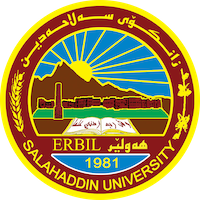 Academic Curriculum Vitae 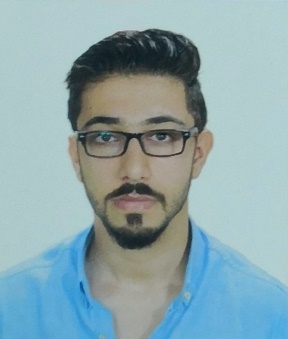 Personal Information:Full Name: Diyar Abdulbaqi KhaleelAcademic Title: Assistant lecturer	Email: diyar.khalil@su.edu.krdMobile: 009647504241494Education:Employment:Employee in EMC (Emergency management center) from 2010 to 2012Teacher in Salahaddin university- collage of art- philosophy department since 2012 tell now. Qualifications Certificate of English course/ intermediate level at Cambridge collage.Certificate of completion English course / intermediate level at Salahaddin university-Erbil. Certificate of methodology and teaching technics in Salahaddin University- Erbil.Teaching experience:Teaching music (guitar) at (Benaslawa institute).Teaching at philosophy course in (Standard institute).Teaching online philosophy course in (Naway bir institute)Research and publicationsI have done many researches about different subjects and items as the followings:Books: - Published three books in Islamic Philosophy The great Islamic PhilosopherSome concepts and point of views in Islamic Philosophy The beginning of logical thinking in Islam (science of Kalam)Research The importance of humanity value for now a days and Rumi’s  point of view about it (published in conference –  philosophy department and house of Alhekma – University of  Raparin) The meditation about Rousseau ’s philosophy of education  (published in conference – college of education – Dohok university)The Results of the absence of philosophical education in Kurdish society. (Published in Forth international conference – DOHOK UNIVERSITY - AL IRAQIA UNIVERSITY and Noon center for specialized and studies. An article about violence and revolutionOntology in Ibn Sina’s philosophySuhrawardi is a founder of Ishraki’s school.Pluralism and Kurdish intellectualA beginning of Science of Kalam Assume that if there's no commonwealthstudy in Kalam of Shi’a the five predicable an article about philosophy of Muhamad Zakaria al Raze the political philosophy of Plato accumulate in religion and philosophy in Averroes’s opinion an analyzing of (the Machiavelli’s prince book) Montesquieu’s Philosophical reflection behind the roman (Iranian letter)An analyzing of sociological science in Montesquieu’s point of view How Jean-Jacques Rousseau talk about the social contract The brief introduction of two Kalamic group Murji’ah and Mu’tazilahThe quantity and structures of tolerance Conferences and courses attendedThe importance of humanity value for now a days and Rumi’s  point of view about it (published in conference –  philosophy department and house of Alhekma – University of  Raparin) The meditation about Rousseau ’s philosophy of education  (published in conference – college of education – Dohok university)The Results of the absence of philosophical education in Kurdish society. (Published in Forth international conference – DOHOK UNIVERSITY - AL IRAQIA UNIVERSITY and Noon center for specialized and studies. Professional Social Network Accounts:https://www.facebook.com/fabd.aghasury/https://scholar.google.com/citations?hl=en&user=nXNnmi4AAAAJ Education level                                              Education level                                              Nov.2008  to  Jan.2012Bachelor of Arts, Philosophy Department, Salahaddin University, Erbil, Iraq   2014- 2017Master’s Degree in Islamic Philosophy 2017Diploma of Teaching Methods and Research Methodology 